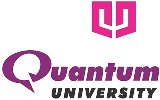 QUANTUM UNIVERSITYMandawar (22 Km Milestone), Roorkee – Dehradun Highway (NH 73)ROORKEE – 247 662NOTICEDepartment of Training & Placements		Dated: 5.02.2021 APPVENTUREZ  will conduct placement drive for B.TECH CSE and MCA students, YOP 2021, Quantum University, Roorkee. (Jay Sharma)Company NameAppventurez Mobitech Pvt. Ltd.Company Websitehttps://appventurez.com/Eligibility Criteria B.Tech CSEDesignationSoftware Trainee and after 6 months “Software Developer”Package Offered    Stipend of 15k per month during training period of 6 months.    After training CTC will be 25k per month.Selection Procedure    Written Test (Based on Aptitude)● Technical Interview● Final Round Interview● Selection - and will be part of the best Software Development Team● Expectations from students General Cognitive Ability Leadership FriendlinessService Agreement/ BondBond of 24 months &SA amount will be 1.5 Lac.Job LocationNOIDA Recruitment Date/ DayAfter registration VenueONLINE 